Вестерн Юнион жүйесі арқылы АҚШ долларымен ақша аударуға белгіленгенТАРИФМерзімдіТМД* елдері және ГрузияАударым сомасыҚытай Халық РеспубликасыАударым сомасы                                     Аударым үшін төлемАударым үшін төлем0.01----------200.00400.00600.00$3.00$7.00$10.00$14.00$17.00$21.00$25.00$30.00$35.000.01-100.00300.00500.00$15.00$20.00$25.00$30.00$35.00$40.00$45.00$50.0024681112300.0100.0100.0100.01,000.01,250.01,500.01,000.01,000.01100.01300.01500.01800.011,000.011,500.012,000.01-------800.00800.001,000.001,250.001,500.002,000.003,000.00және жоғары1,000.001,500.002,000.00және жоғарыаударым сомасының 1.0%Түркия және Біріккен Араб ӘмірліктеріАударым сомасыАударым үшін төлемӨзбекстанАударым сомасы0.01200.013,000.01---200.003,000.00және жоғары$3.00Аударым үшін төлемаударым сомасының 1.5%аударым сомасының 1.0%0.01------------100.00200.00300.00400.00600.00$1.00$2.00$3.00$4.00$6.00$8.00$10.00$12.00$15.00100.0100.0100.0100.0100.0100.0123468Таиланд Корольдігі, Филиппин Республикасы, Малайзия, Израиль мемлекеті, Пəкістан Ислам Республикасы, Корея Республикасы, Америка Құрама Штаттары жəне Канада800.001,000.001,250.001,500.002,000.003,000.00және жоғары11123,000.01,250.01,500.01,000.01,000.01Аударым сомасыАударым үшін төлем$15.000.01---------100.00300.00500.00$20.00$30.00100.01300.01500.01$20.00$25.00$30.00$35.00$40.00$45.00$50.00$60.00аударым сомасының 1.0%800.00800.011,000.001,500.002,000.003,000.00және жоғарыУкраинаАударым сомасы1,000.011,500.012,000.013,000.01Аударым үшін төлем$4.000.01----------200.00400.00600.001,000.001,500.002,000.003,000.004,000.005,000.00және жоғары24600.0100.0100.01$8.00$14.00$19.00$34.00$39.00$44.00$49.00$59.00алыс шетел мемлекеттері ***Аударым сомасы112345,000.01,500.01,000.01,000.01,000.01,000.01Аударым үшін төлем$13.000.0150.01100.01200.01300.0100.01500.01750.011,000.011,500.011,750.012,000.012,500.01-50.00100.00200.00300.00400.00------------$15.00$22.00$29.00$34.00$40.00$45.00$51.00$76.00$81.00$91.00$111.00$121.00$74.004500.00750.00Қазақстан Республикасы шегіндеАударым сомасыАударым үшін төлем1,000.001,500.001,750.002,000.002,500.003,000.000.01----------200.00400.00600.00$3.00$7.00$10.00$14.00$17.00$21.00$25.00$30.00$35.00200.0100.0100.0100.01468800.001,000.001,250.001,500.002,000.003,000.00және жоғары11123,000.01,250.01,500.01,000.01,000.01аударым сомасының 1.0%Еуропа**Аударым сомасыАударым үшін төлем$3.00аударым сомасының 1.5%аударым сомасының 1.0%0.0100.01000.01---300.003,000.00және жоғары33* Аталған Тариф аясында ТМД елдеріне келесі мемлекеттер жатады: Әзірбайжан, Қырғызстан, Молдова, Тәжікстан, Түрікменстан.* Аталған Тариф аясында Еуропа елдеріне келесі мемлекеттер жатады: Австрия, Албания, Андорра, Бельгия, Болгария, Босния және Герцеговина, Венгрия, Ұлыбритания, Германия, Грекия, Дания, Ирландия, Исландия, Испания, Италия, Кипр, Солтүстік Кипр, Косово, Латвия, Литва, Лихтенштейн, Люксембург, Македония, Мальта, Монако, Нидерланды, Норвегия, Польша, Португалия, Румыния, Сербия, Словакия, Словения, Финляндия, Франция, Черногория, Чехия, Хорватия, Швейцария, Швеция, Эстония.*** Осы Тариф аясында алыс шетел мемлекеттеріне ТМД, Еуропа елдерінің тізбесінде көрсетілген елдерді, Грузияны, Өзбекстанды, Украинаны, Қытай Халық Республикасын, Түркияны, Біріккен Араб Əмірліктерін, Таиланд Корольдігін, Оңтүстік Кореяны, Филиппин Республикасын, Малайзияны, Израиль мемлекетін, Пəкістан Ислам Республикасын, Америка Құрама Штаттарын жəне Канаданы қоспағанда, барлық алыс шетел мемлекеттері жатады.- Алыс шетелдерге 3,000.00 АҚШ долларынан астам жөнелтілетін сомалар үшін əрбір келесі 500.00 АҚШ доллары интервалында аударым төлеміне 20.00 АҚШ доллары қосылады.Classification: Western Union Confidential#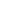 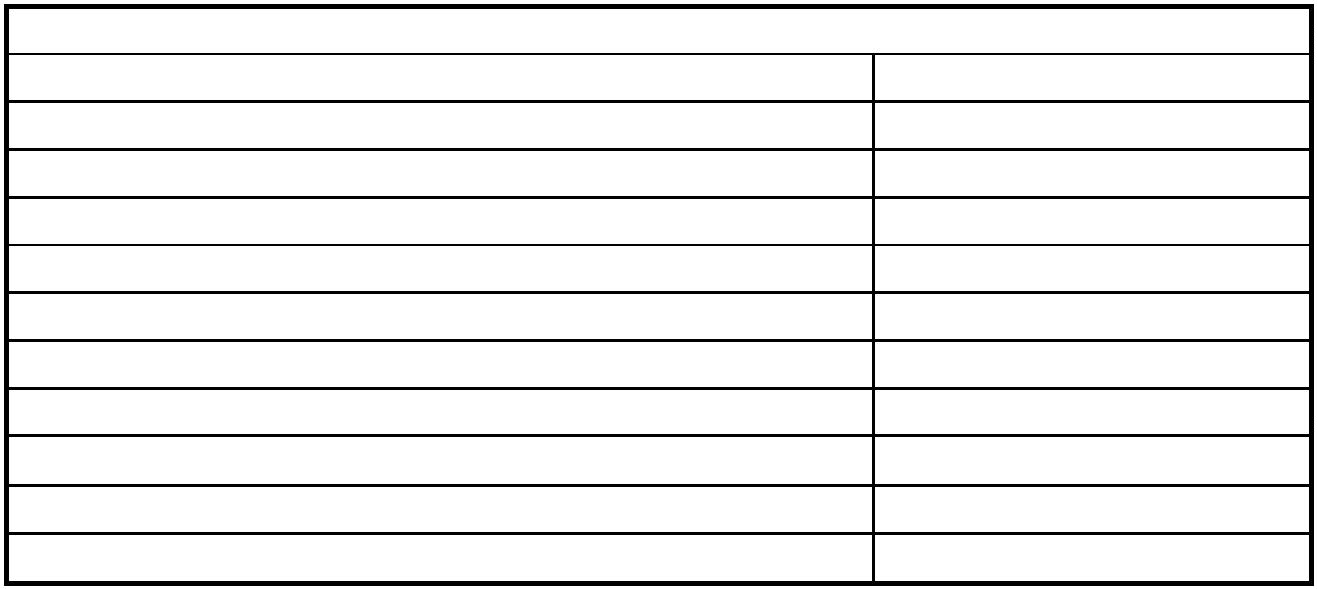 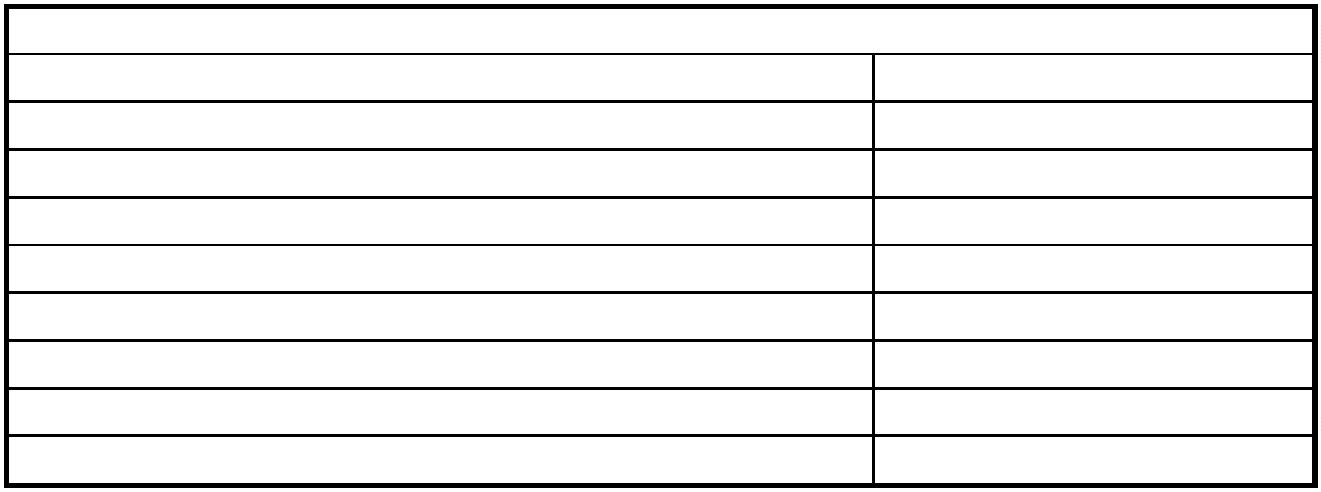 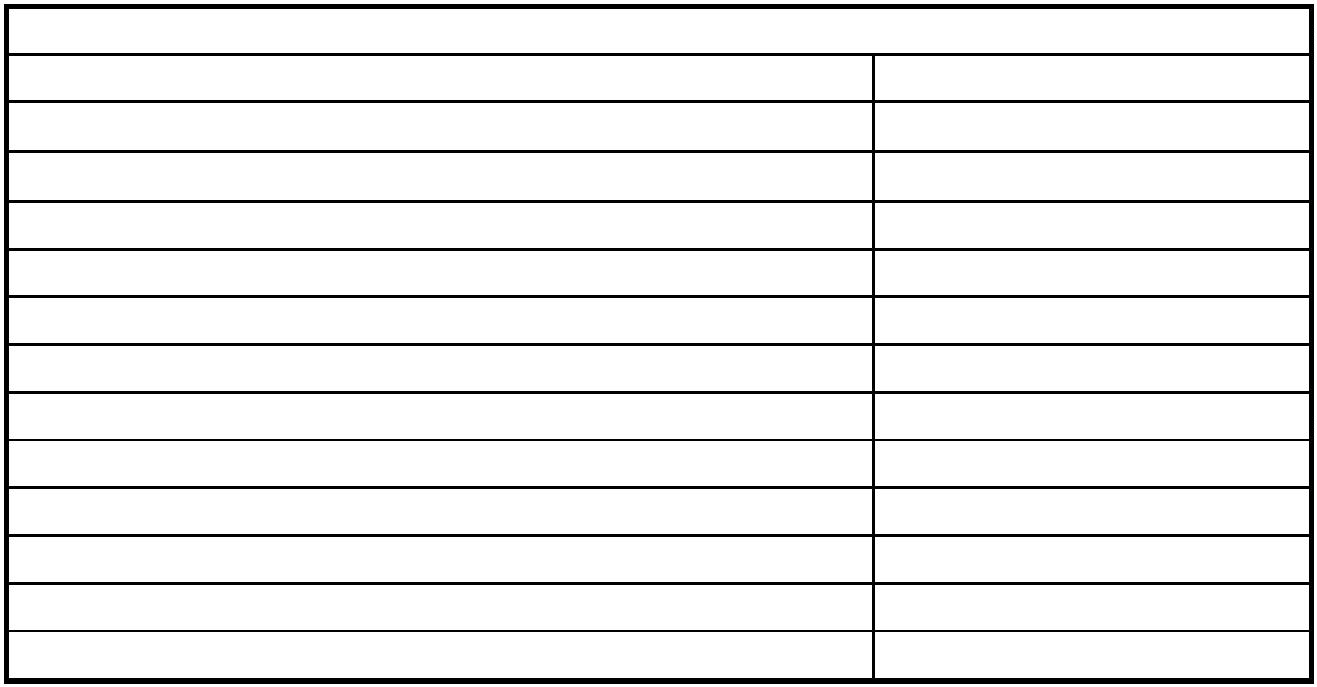 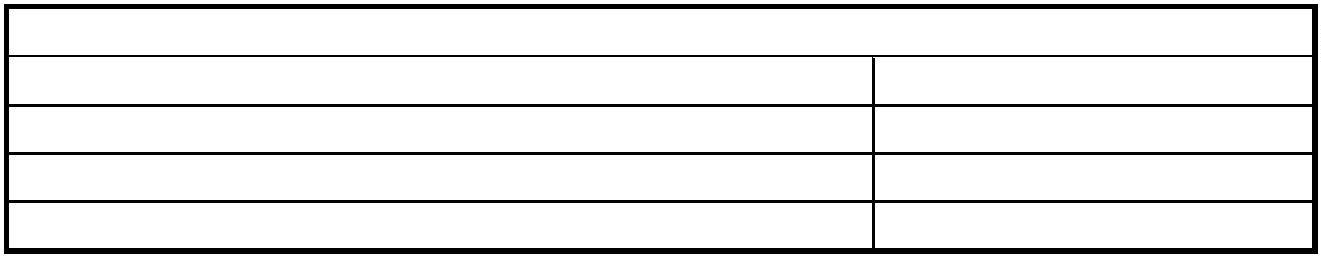 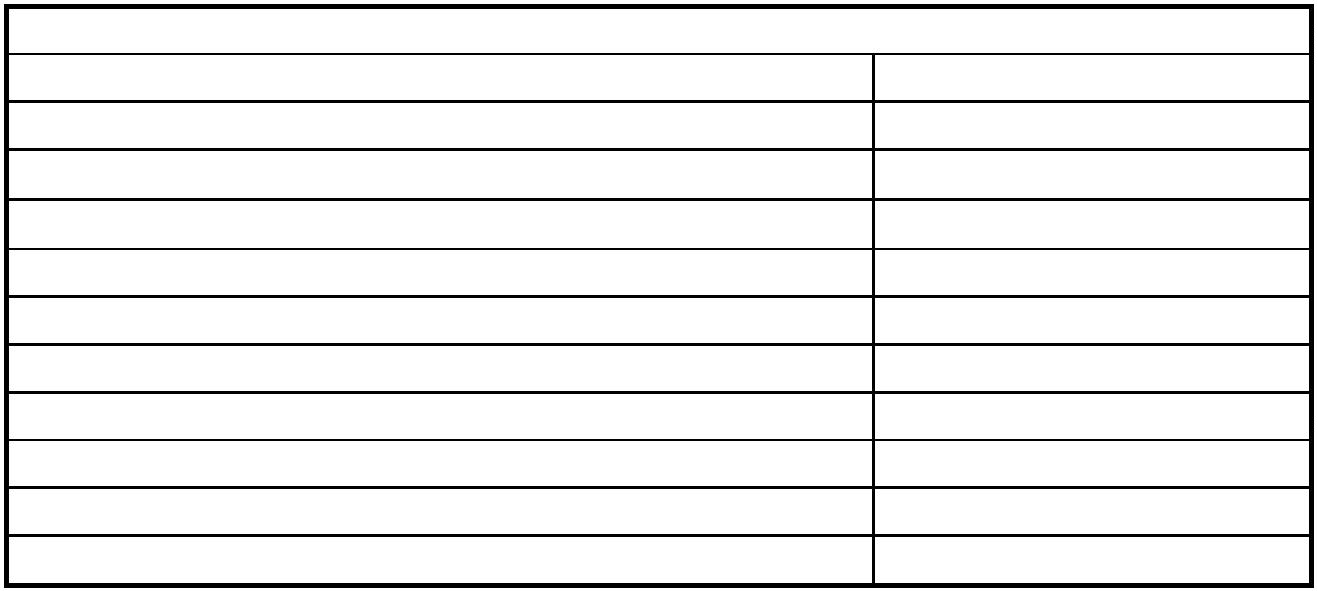 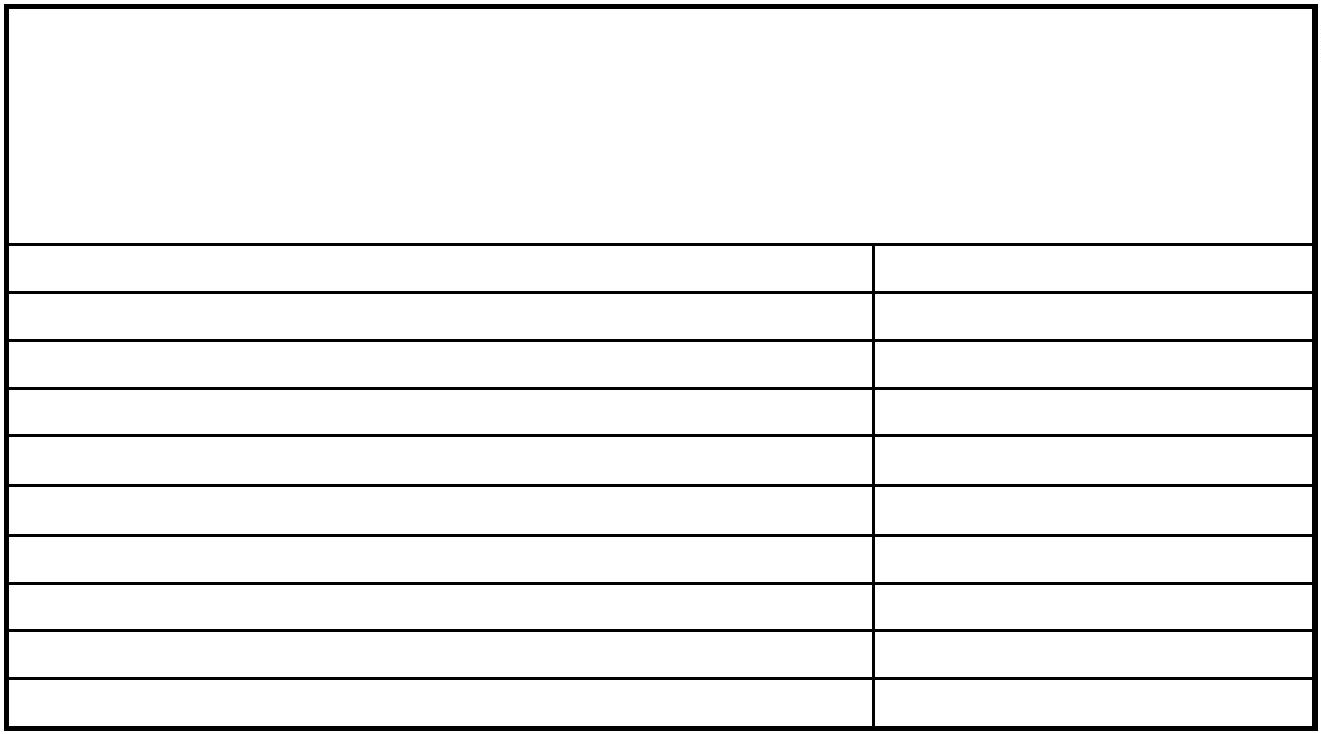 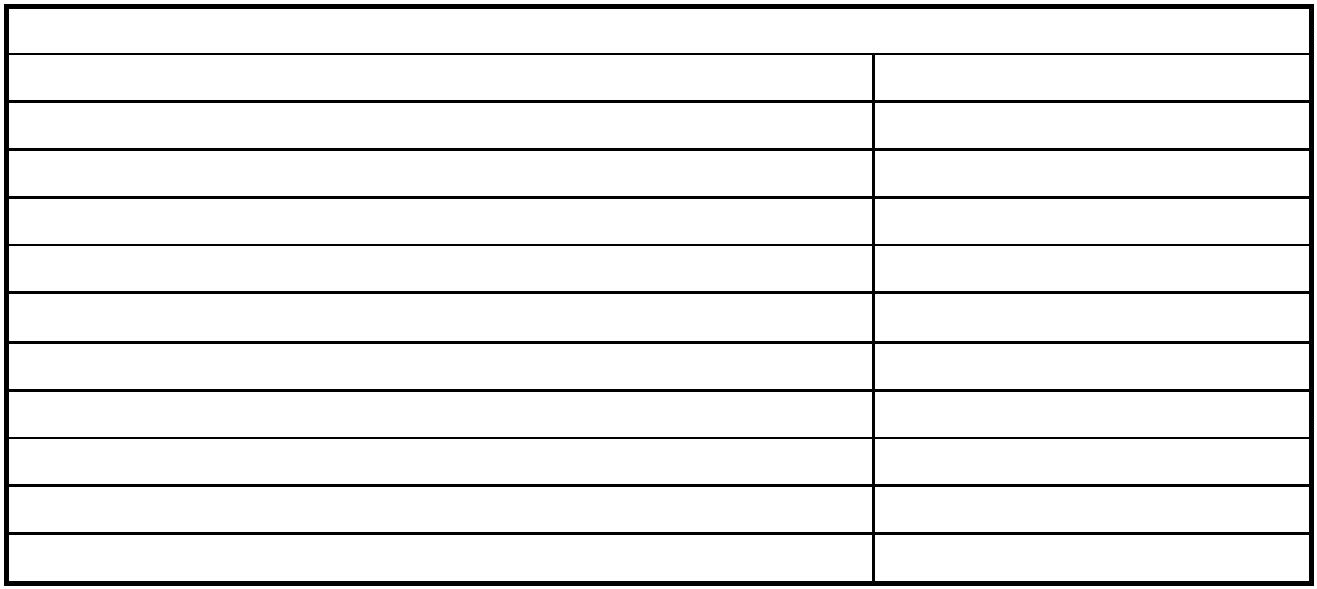 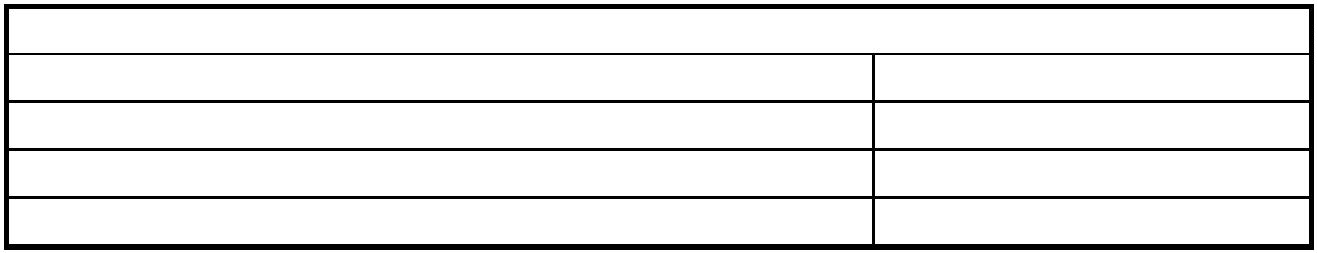 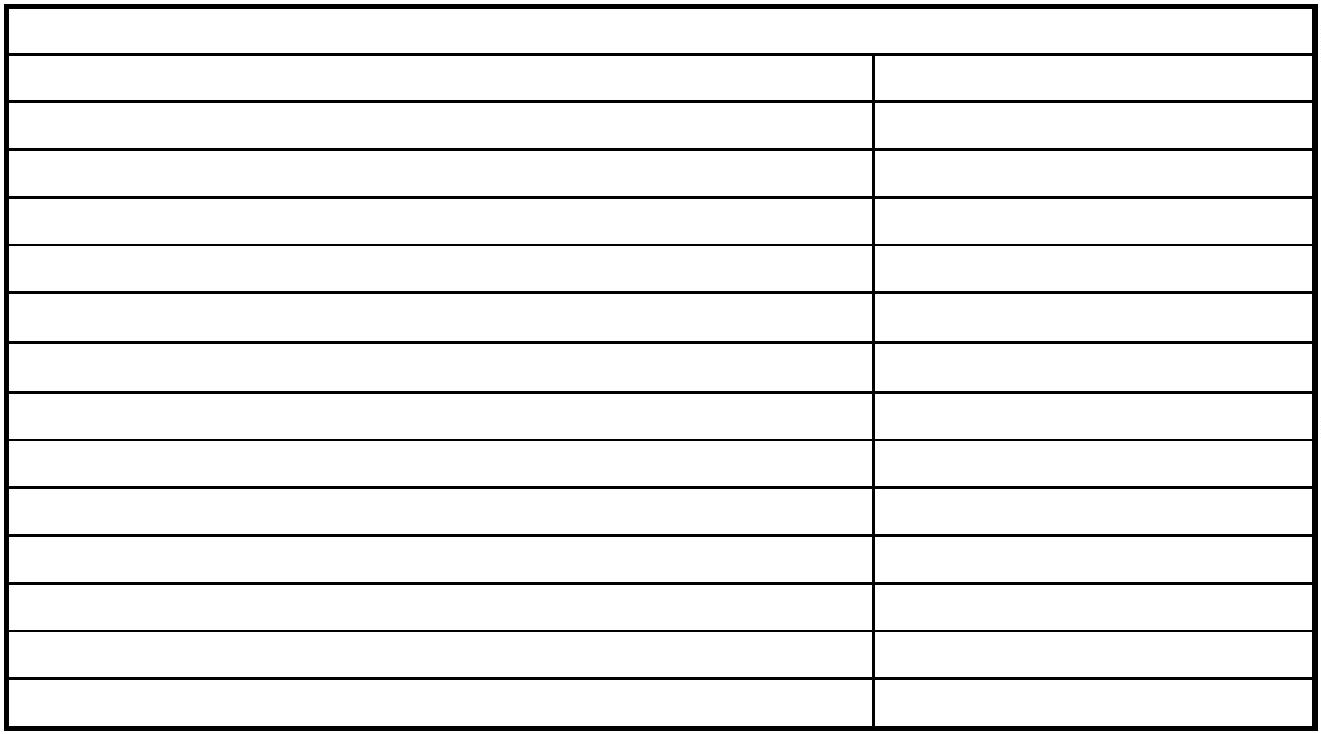 «12 сағат»«12 сағат» тарифі*** Түрікменстанды, Украинаны жəне Өзбекстанды қоспағанда, ТМД елдері жəне Грузия*** «12 сағат» ақша аударымын төлеу қаражат жөнелтілген сəттен бастап 12 сағат өткеннен кейін мүмкін болады. «12 сағат» тарифі бойынша ақша аударымының ең жоғары сомасы 3,000.00 (үш мың) АҚШ долларынан аспауы тиіс. Осы «12 сағат» тарифі Қазақстаннан ТМД-ның кейбір елдеріне жəне Грузияға ақша аудару үшін қолданылады. «12 сағат» тарифі Қазақстаннан Түрікменстан мен Өзбекстанға ақша аударуға қатысты қолданылмайды.Аударым сомасыАударым үшін төлем$2.000.01---------200.00400.00600.00246800.0100.0100.0100.01$4.00$5.00$7.00$8.00800.001,000.001,250.001,500.002,000.003,000.001112,000.01,250.01,500.01,000.01$9.00$10.00$11.00$15.00«12 сағат» тарифі**** УкраинаАударым сомасыАударым үшін төлем$3.00**** «12 сағат» ақша аударымын төлеу қаражат жөнелтілген сəттен бастап 12 сағат өткеннен кейін мүмкін болады. «12 сағат» тарифі бойынша ақша аударымының ең жоғары сомасы 3,000.00 (үш мың) АҚШ долларынан аспауы тиіс. Осы «12 сағат» тарифі Қазақстаннан Украинаға ақша аудару үшін қолданылады.0.01-200.00400.00200.0100.0100.0100.01--------$7.00$10.00$14.00$17.00$21.00$25.00$30.00$35.00468600.00800.001,000.001,250.001,500.002,000.003,000.001112,000.01,250.01,500.01,000.01Ескерту: Қосымша қызмет көрсетілген кезде, аударымды жөнелту үшін төлемнің ұлғаюы (АҚШ долларымен) келесіні құрайды:---Чекті алушының үйіне жеткізу (осы қызмет көрсетілетін елдерде): 13.00Телефон / телеграф арқылы хабарлау (осы қызмет көрсетілетін елдерде): 3.00Хабарлама (осы қызмет көрсетілетін елдерде), 20 сөзден аспайды: 3.00.Алушының банктік шотына аудару үшін Вестерн Юнион жүйесі арқылы ақша аудару бойынша белгіленген ТАРИФ«Шотқа қолма-қол ақша»АҚШ долларымен«Шотқа қолма-қол ақша» аударымдары бойынша қаражатты аудару қолжетімді елдер*Аударым сомасыАударым үшін төлем$10.000.01---2,000.005,000.00және жоғары25,000.01,000.01$20.00$30.00*Алушының банктік шотына ақшаны əлемнің 80-нен астам еліне жөнелтуге болады жəне география үнемі ұлғайып келеді.  Нақты бір елге жөнелту мүмкіндігін Вестерн Юнион жүйесінің бағдарламалық қамсыздандыруы арқылы нақтылау қажет.Осы Тарифтер 2024 жылғы 8 шілдеден бастап қолданылады.Classification: Western Union Confidential#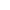 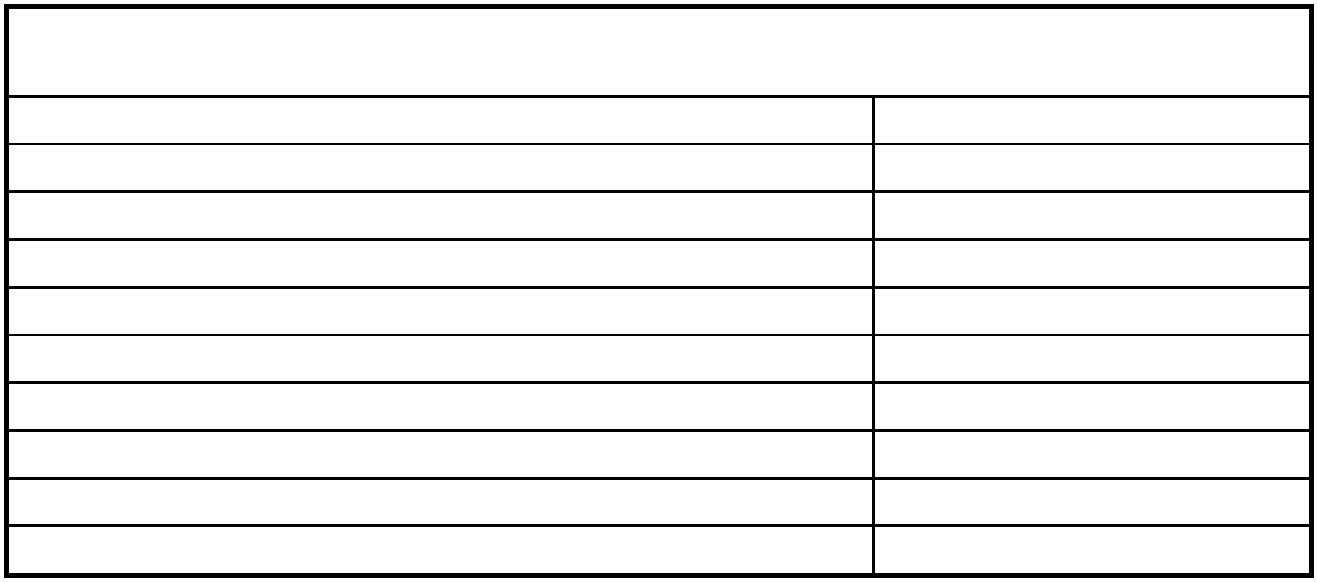 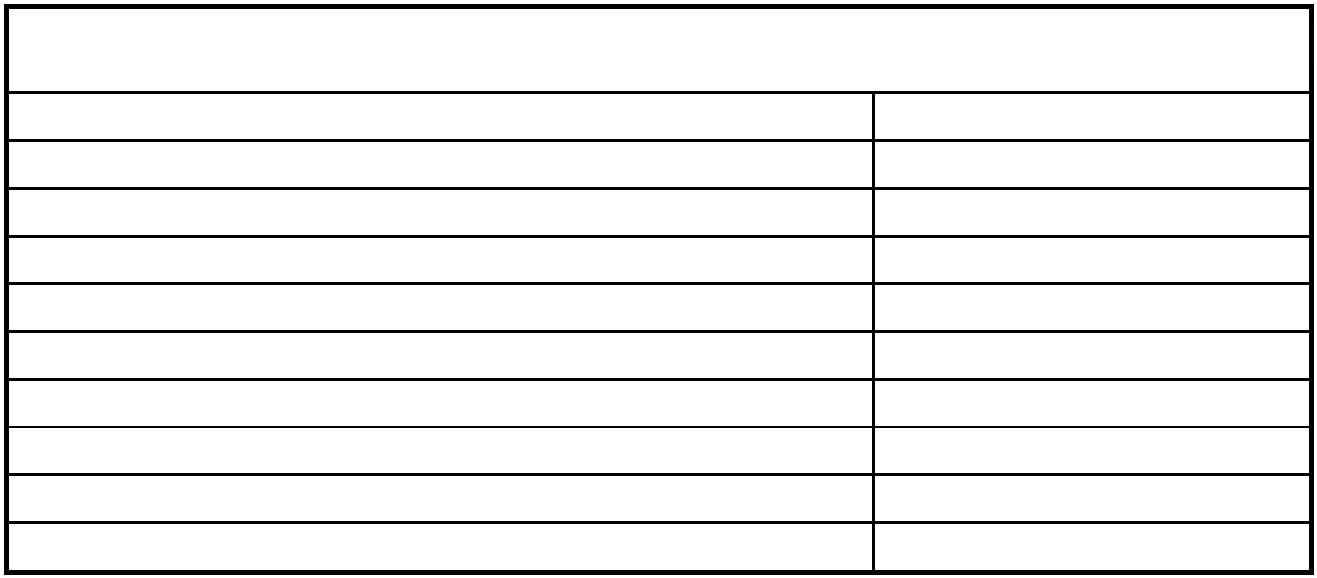 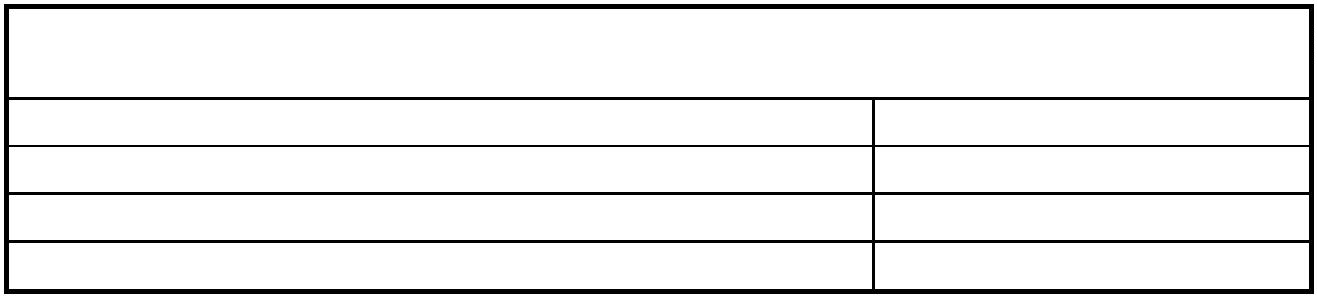 Вестерн Юнион жүйесі арқылы қазақстандық теңгемен ақша аударуға белгіленген ТАРИФМерзімдіТМД елдері*Аударым сомасыТүркия және Біріккен Араб ӘмірліктеріАударым үшін төлем500.00аударым сомасының 1.0%Аударым сомасыАударым үшін төлем1,140.00аударым сомасының 1.5%аударым сомасының 1.0%0.01--50,000.00және жоғары0.01---76,000.001,140.000.00және жоғары55550,000.0176,000.01,140,000.011Қытай Халық Республикасы жəне Оңтүстік КореяАударым сомасыАударым үшін төлем500.00аударым сомасының 1.0%Грузия0.01--50,000.00және жоғарыАударым сомасыАударым үшін төлем1,140.000,000.010.016,000.01152,000.01228,000.01304,000.01380,000.01----------76,000.00152,000.00228,000.00304,000.00380,000.00475,000.00570,000.00760,000.001,140.000.00және жоғары72,660.003,800.005,320.006,460.007,980.009,500.0011,400.0013,300.00Еуропа**Аударым сомасыАударым үшін төлем500.00аударым сомасының 1.0%0.01--50,000.00және жоғары0,000.01475,000.01алыс шетел мемлекеттері ***Аударым сомасы570,000.01760,000.011,140.000.01Аударым үшін төлем500.00аударым сомасының 1.0%0.01--50,000.00және жоғарыаударым сомасының 1.0%0,000.01**Аталған Тариф аясында ТМД елдеріне келесі мемлекеттер жатады: Əзірбайжан, Қырғызстан, Молдова, Тəжікстан, Түрікменстан, Украина жəне Өзбекстан.* Аталған Тариф аясында Еуропа елдеріне келесі мемлекеттер жатады: Австрия, Албания, Андорра, Бельгия, Болгария, Босния және Герцеговина, Венгрия, Ұлыбритания, Германия, Грекия, Дания, Ирландия, Исландия, Испания, Италия, Кипр, Солтүстік Кипр, Косово, Латвия, Литва, Лихтенштейн, Люксембург, Македония, Мальта, Монако, Нидерланды, Норвегия, Польша, Португалия, Румыния, Сербия, Словакия, Словения, Финляндия, Франция, Черногория, Чехия, Хорватия, Швейцария, Швеция, Эстония.*** Осы Тариф аясында алыс шетел мемлекеттеріне ТМД, Еуропа елдерінің тізбесінде көрсетілген елдерді, Грузияны, Қытай Халық Республикасын, Түркияны, Біріккен Араб Əмірліктерін, Оңтүстік Кореяны қоспағанда, барлық алыс шетел мемлекеттері жатады.Classification: Western Union Confidential#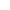 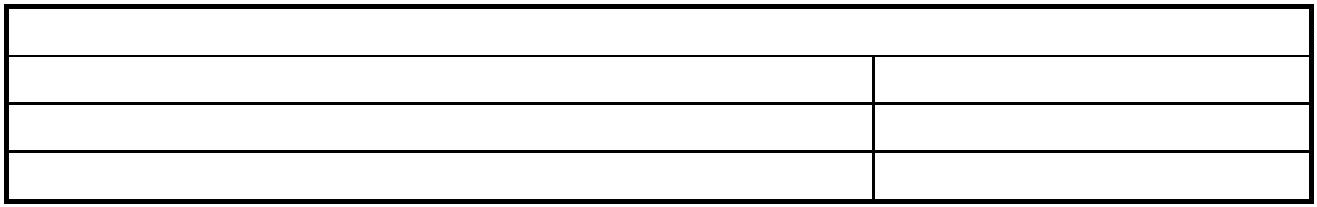 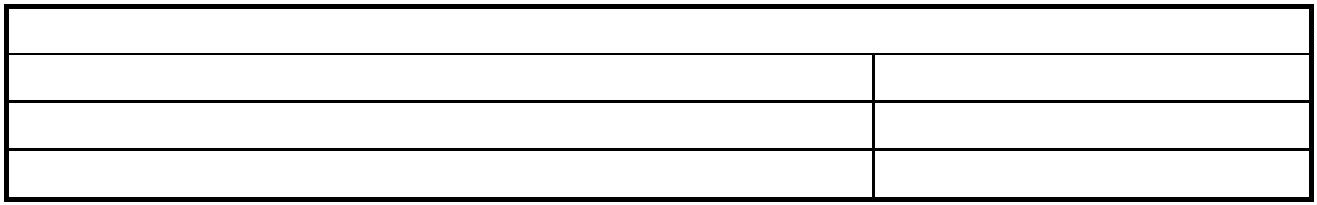 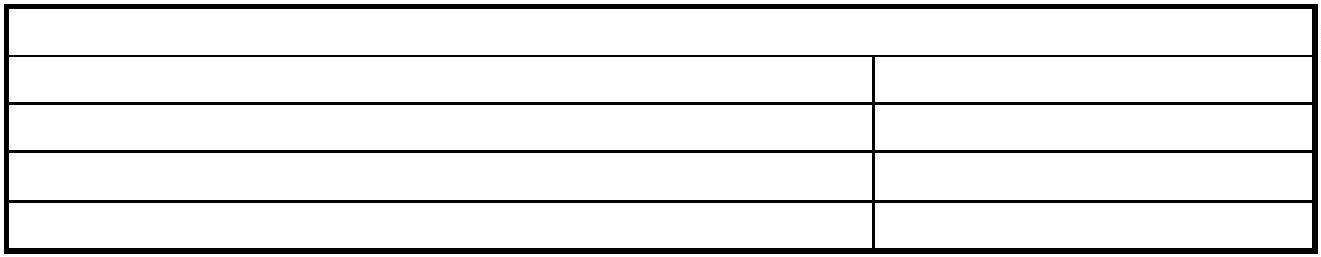 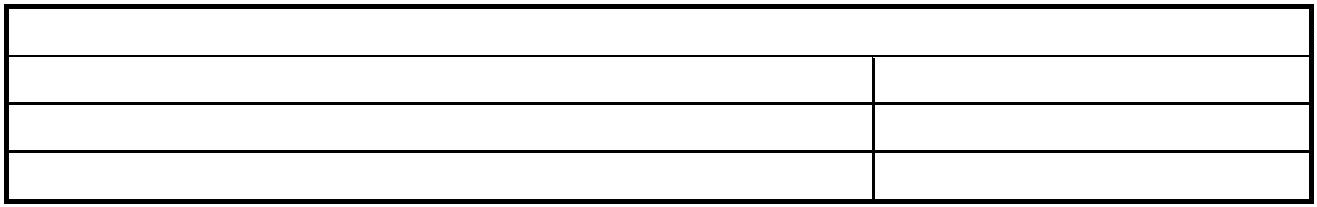 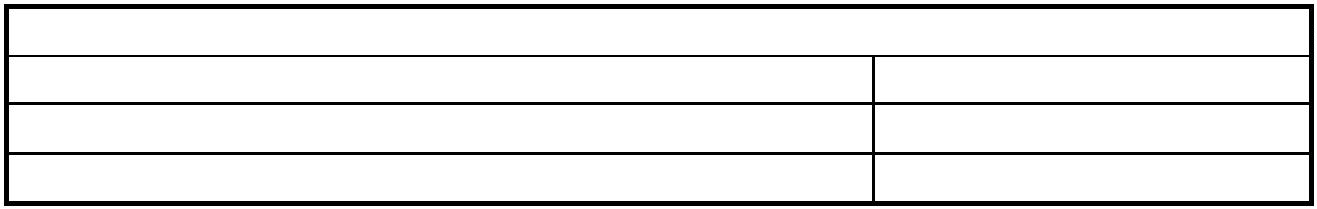 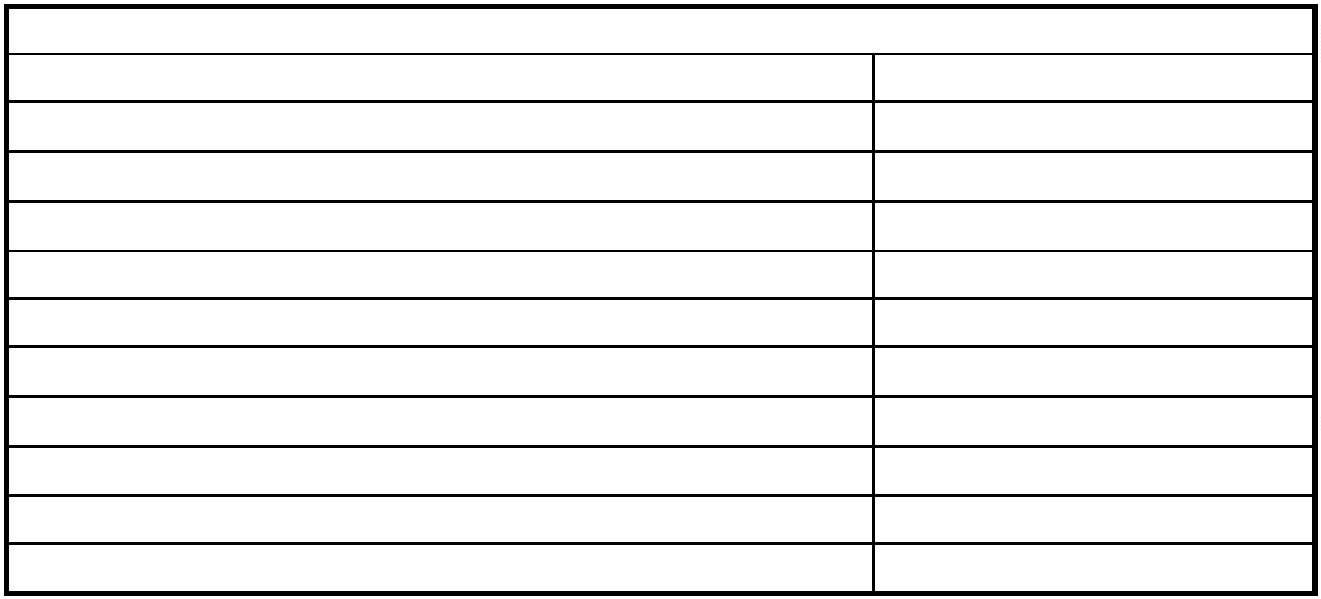 «12 сағат»«12 сағат» тарифі*** Түрікменстанды, Украинаны жəне Өзбекстанды қоспағанда, ТМД елдері жəне Грузия*** «12 сағат» ақша аударымын төлеу қаражат жөнелтілген сəттен бастап 12 сағат өткеннен кейін мүмкін болады. «12 сағат» тарифі бойынша ақша аударымының ең жоғары сомасы 1,140,000.00 (бір миллион бір жүз қырық мың) қазақстандық теңгеден аспауы тиіс. Осы «12 сағат» тарифі Қазақстаннан ТМД-ның кейбір елдеріне жəне Грузияға ақша аудару үшін қолданылады. «12 сағат» тарифі Қазақстаннан Түрікменстан мен Өзбекстанға ақша аударуға қатысты қолданылмайды.Аударым сомасыАударым үшін төлем760.000.01---------76,000.00152,000.00228,000.00304,000.00380,000.00475,000.00570,000.00760,000.001,140.000.0076000.011,520.001,900.002,660.003,040.003,420.003,800.004,180.005,700.0012352000.0128000.0104000.01345780,000.0175,000.0170,000.0160,000.01«12 сағат» тарифі**** УкраинаАударым сомасыАударым үшін төлем1,140.00**** «12 сағат» ақша аударымын төлеу қаражат жөнелтілген сəттен бастап 12 сағат өткеннен кейін мүмкін болады. «12 сағат» тарифі бойынша ақша аударымының ең жоғары сомасы 1,140,000.00 (бір миллион бір жүз қырық мың) қазақстандық теңгеден аспауы тиіс. Осы «12 сағат» тарифі Қазақстаннан Украинаға ақша аудару үшін қолданылады.0.01-76,000.00152,000.00228,000.00304,000.00380,000.00475,000.00570,000.00760,000.001,140.000.0076000.01--------2,660.003,800.005,320.006,460.007,980.009,500.0011,400.0013,300.0012352000.0128000.0104000.01345780,000.0175,000.0170,000.0160,000.01Ескерту:---Чекті алушының үйіне жеткізу (осы қызмет көрсетілетін елдерде): 1300.00Телефон / телеграф арқылы хабарлау (осы қызмет көрсетілетін елдерде): 300.00Хабарлама (осы қызмет көрсетілетін елдерде), 20 сөзден аспайды: 300.00.Алушының банктік шотына аудару үшін Вестерн Юнион жүйесі арқылы ақша аудару бойынша белгіленген ТАРИФ«Шотқа қолма-қол ақша»қазақстандық теңгемен«Шотқа қолма-қол ақша» аударымдары бойынша қаражатты аудару қолжетімді елдер*Аударым сомасыАударым үшін төлем3,400.000.0180,000.01,700,000.01---680,000.001,700.000.00және жоғары616,800.0010,000.00*Алушының банктік шотына ақшаны əлемнің 80-нен астам еліне жөнелтуге болады жəне география үнемі ұлғайып келеді. Нақты бір елге жөнелту мүмкіндігін Вестерн Юнион жүйесінің бағдарламалық қамсыздандыруы арқылы нақтылау қажет.Осы Тарифтер 2024 жылғы 8 шілдеден бастап қолданылады.Classification: Western Union Confidential#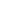 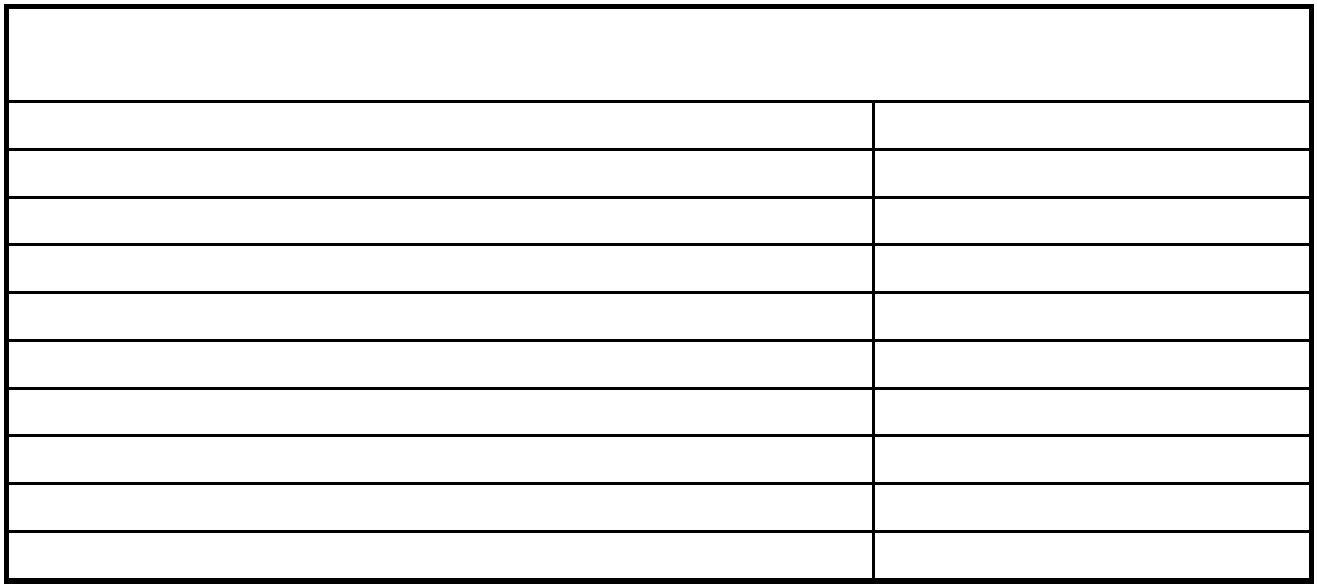 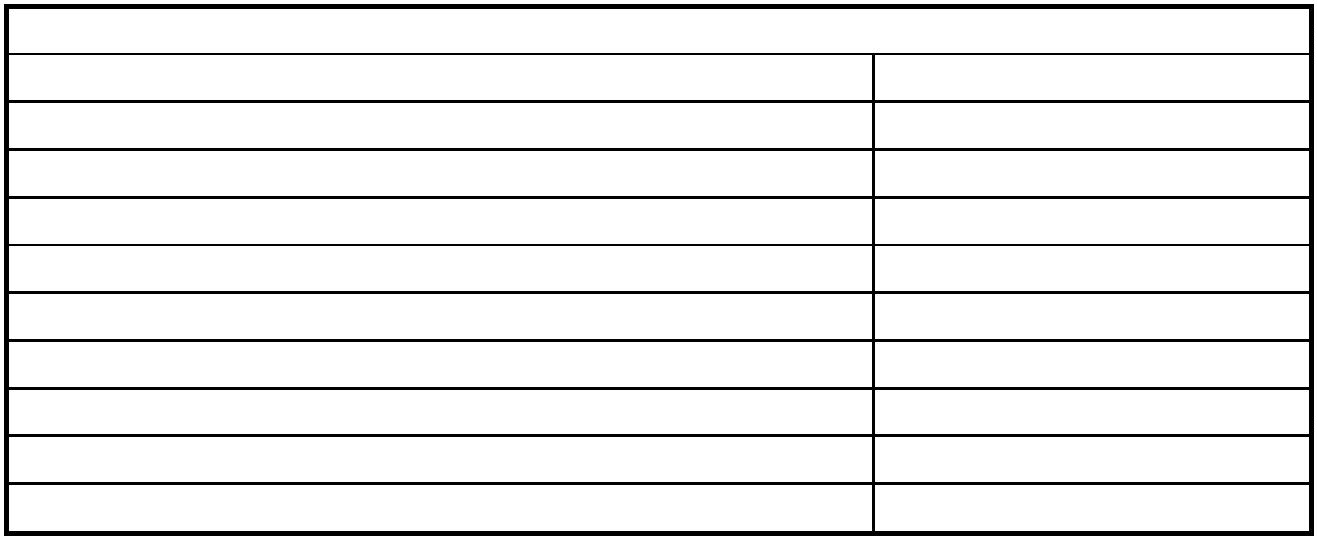 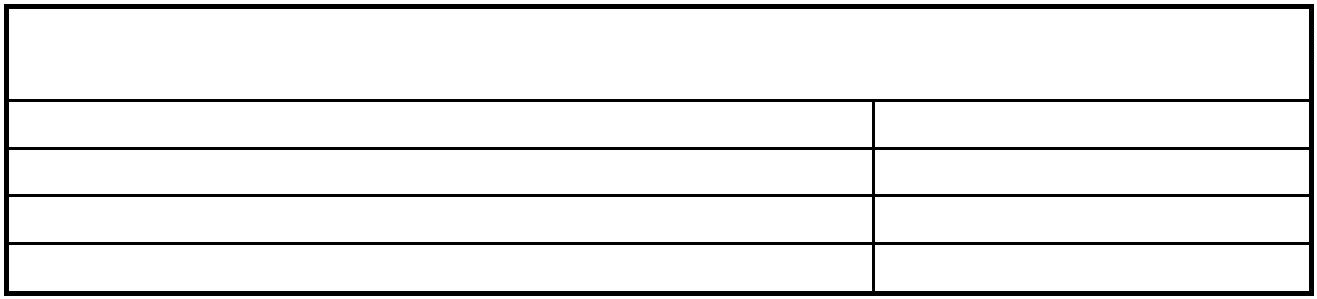 